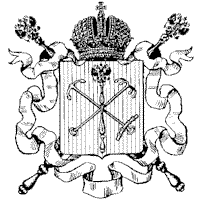 КОМИТЕТ ПО СОЦИАЛЬНОЙ ПОЛИТИКЕ САНКТ-ПЕТЕРБУРГА САНКТ-ПЕТЕРБУРГСКОЕ ГОСУДАРСТВЕННОЕ АВТОНОМНОЕ ОБРАЗОВАТЕЛЬНОЕ УЧРЕЖДЕНИЕ ВЫСШЕГО ОБРАЗОВАНИЯ«САНКТ-ПЕТЕРБУРГСКИЙ ГОСУДАРСТВЕННЫЙ ИНСТИТУТПСИХОЛОГИИ И СОЦИАЛЬНОЙ РАБОТЫ»(СПбГИПСР)Информационное письмоИнформируем Вас, что в целях содействия повышению качества психолого-социальной помощи, обмена профессиональными знаниями и опытом, обсуждения актуальных тем, развития профессионального сообщества Санкт-Петербургский государственный институт психологии и социальной работы (СПбГИПСР) 18-19 декабря 2023 г. проводит ХXI-ю международную научно-практическую конференцию «Современные вызовы психолого-социальной работы: поиск решений» (далее – Конференцию). Конференция запланирована с 11:00 до 15:30 18 декабря 2023 г. на площадке АДЦ «Невская Ратуша» (Санкт-Петербург, ул. Новгородская, д. 20) в смешанном формате (очном и дистанционном) – пленарное заседание; с 11:00 до 15:30 19 декабря 2023 г. на площадке СПбГИПСР (12-я линия В.О., д. 13А) в смешанном формате (очном и дистанционном) – секционные заседания. Проект программы Конференции представлен в прил. 1.К участию в Конференции приглашаются руководители профильных исполнительных органов государственной власти, руководители учреждений социальной защиты населения, руководители образовательных учреждений высшего и среднего профессионального образования, реализующие образовательные программы по направлениям помогающих профессий, руководители общественных организаций, негосударственные поставщиков социальных услуг, преподаватели, научные сотрудники и студенты образовательных организаций психолого-социального профиля.Формы участия в Конференции: участие с докладом и участие без доклада (в качестве слушателя). Для участия в работе Конференции необходимо до 08.12.2023 года включительно заполнить заявку в электронной форме: https://docs.google.com/forms/d/e/1FAIpQLScMdcAiFWzLrRDxq_uyWAkxemj19MxIrRrZIJCwYehxQQrQzg/viewform?usp=sharing или направить заявку (прил. 2) в адрес Оргкомитета по электронной почте nic@gipsr.ru, и в случае участия в Конференции с докладом, – материалы доклада.По итогам работы Конференции планируется издать выпуск сборника «Научные труды СПбГИПСР», индексированный в РИНЦ. Материалы доклада для публикации принимаются в срок до 15.02.2024 г. включительно (требования к оформлению материалов доклада приводятся в прил. 3).Оргкомитет Конференции оставляет за собой право рецензировать и отклонять направленные в его адрес материалы докладов. Организационный взнос за участие в Конференции не предусмотрен. Программа Конференции, а также пригласительные письма для участия в очных и дистанционных мероприятиях Конференции будут разосланы участникам Конференции до 11.12.2023 года включительно. Контактное лицо Оргкомитета Конференции: Василинюк Ирина Сергеевна – директор научно-исследовательского и издательско-библиотечного центра Санкт-Петербургского государственного института психологии и социальной работы, телефон: 8 (812) 321-96-16 доб. 144, e-mail: nic@gipsr.ru.Приложение 1Перечень пленарных и секционных заседаний Конференции18 декабря 2023 года, понедельник 11:00 – 15:30: Пленарное заседание КонференцииМесто проведения: Правительство Санкт-Петербурга, Санкт-Петербург, ул. Новгородская, д. 20, АДЦ «Невская Ратуша», конференц-зал № 1 Модераторы секции: Фидрикова Елена Николаевна – Председатель Комитета по социальной политике Санкт-Петербурга (по согласованию);Лютов Владимир Викторович – ректор Санкт-Петербургского государственного института психологии и социальной работы, доктор медицинских наук, профессор, Заслуженный врач РФ.19 декабря 2023 года, вторник 11:00 – 15:30: Секционные заседания Конференции 11:00 – 15:30: Стратегические направления развития социальной сферыМесто проведения: Санкт-Петербургский государственный институт психологии и социальной работы, Санкт-Петербург, 12-я линия В.О., д. 13, литера АМодераторы секции: Лютов Владимир Викторович – ректор Санкт-Петербургского государственного института психологии и социальной работы, доктор медицинских наук, профессор, Заслуженный врач РФ;Платонова Юлия Юрьевна – проректор по инновационной деятельности и молодежной политике, заведующий кафедрой теории и технологии социальной работы Санкт-Петербургского государственного института психологии и социальной работы, кандидат педагогических наук, доцент.11:00 – 15:30: Интеграционная направленность психологической помощи граждан пожилого возраста на региональном уровне Место проведения: Санкт-Петербургский государственный институт психологии и социальной работы, Санкт-Петербург, 12-я линия В.О., д. 13, литера АМодераторы секции: Кузьменкова Лидия Всеволодовна – заведующий кафедрой общей и консультативной психологии, кандидат психологических наук, доцент;Малкина-Пых Ирина Германовна – профессор кафедры общей и консультативной психологии Санкт-Петербургского государственного института психологии и социальной работы, доктор физико-математических наук, профессор.11:00 – 15:30: Традиции и инновации в образовании и реабилитации лиц с ограниченными возможностями здоровья Место проведения: Санкт-Петербургский государственный институт психологии и социальной работы, Санкт-Петербург, 12-я линия В.О., д. 13, литера АМодераторы секции: Лебедева Светлана Соломоновна – профессор кафедры теории и технологии социальной работы Санкт-Петербургского государственного института психологии и социальной работы, доктор педагогических наук, старший научный сотрудник;Афанасьева Оксана Владимировна – заведующий кафедрой прикладной педагогики и логопедии Санкт-Петербургского государственного института психологии и социальной работы, кандидат педагогических наук, доцент.11:00 – 15:30: Современные проблемы клинической психологии и психотерапии Место проведения: Санкт-Петербургский государственный институт психологии и социальной работы, Санкт-Петербург, 12-я линия В.О., д. 13, литера А.Модераторы секции: Бандура Оксана Олеговна – и.о. заведующего кафедрой клинической психологии Санкт-Петербургского государственного института психологии и социальной работы, кандидат психологических наук;Василинюк Ирина Сергеевна – директор научно-исследовательского и издательско-библиотечного центра, доцент кафедры клинической психологии Санкт-Петербургского государственного института психологии и социальной работы, кандидат психологических наук.11:00 – 15:30: Современные подходы к работе с конфликтами: теория и практикаМесто проведения: Санкт-Петербургский государственный институт психологии и социальной работы, Санкт-Петербург, 12-я линия В.О., д. 13, литера АМодератор секции:Сошина Ольга Николаевна – заведующий кафедрой прикладной социальной психологии Санкт-Петербургского государственного института психологии и социальной работы, кандидат экономических наук, доцент;Горбатов Дмитрий Сергеевич – профессор кафедры прикладной социальной психологии Санкт-Петербургского государственного института психологии и социальной работы, доктор психологических наук, доцент.11:00 – 15:30: Арт-терапия в системе образования, медицины и социальной поддержки населения (секция посвящена 25-летию творческих мастерских СПбГИПСР)Место проведения: Санкт-Петербургский государственный институт психологии и социальной работы, Санкт-Петербург, 12-я линия В.О., д. 13, литера АМодератор секции: Киселёва Марина Вячеславовна – доцент кафедры клинической психологии Санкт-Петербургского государственного института психологии и социальной работы, кандидат медицинских наук, доцент.11:00 – 15:30: Культурно-философские и ценностные основания развития помогающих социальных практик Место проведения: Санкт-Петербургский государственный институт психологии и социальной работы, Санкт-Петербург, 12-я линия В.О., д. 13, литера А.Модераторы секции: Величко Галина Анатольевна – и.о. заведующего кафедрой социально-гуманитарных дисциплин, доцент кафедры социально-гуманитарных дисциплин Санкт-Петербургского государственного института психологии и социальной работы, кандидат психологических наук, доцент;Мишина Ирина Васильевна – декан факультета психолого-социальной работы, доцент кафедры социально-гуманитарных дисциплин Санкт-Петербургского государственного института психологии и социальной работы, кандидат культурологии, доцент.Приложение 2Заявка участника ХXI-й международной научно-практической конференции по вопросам социальной политики Приложение 3Требования к оформлению материалов докладов, включаемых в сборник научных трудов ХXI-й международной научно-практической конференции по вопросам социальной политики Материалы докладов для сборника научных трудов Конференции направляются по адресу nic@gipsr.ru или вместе с электронной регистрацией по ссылке: https://docs.google.com/forms/d/e/1FAIpQLScMdcAiFWzLrRDxq_uyWAkxemj19MxIrRrZIJCwYehxQQrQzg/viewform?usp=sharing.Общие требования к оформлению публикации: - объем доклада: до 0,5 п.л. (20 000 печ. знаков с пробелами)- размер бумаги: А4 (210 х 297);- шрифт: Times New Roman, размер – 14;- межстрочный интервал – 1,5; - выравнивание текста: по ширине;- номера страниц не ставить.Срок предоставления материалов доклада: 15.02.2024 года. Материалы доклада предоставляются в виде файла, выполненного в текстовом редакторе Microsoft Word, формат файла – *.doc или *.docx. Название направляемого в Оргкомитет файла доклада должно содержать фамилию докладчика (в случае совместного доклада – фамилию первого докладчика): Фамилия_И.О.doc.Структура публикации: На верхней строчке печатаются фамилия и инициалы автора (авторов), выравнивание по правому краю, шрифт – полужирный, курсив (например: Петров М.Ю., Иванов В.И.).Ниже через один интервал набирается заголовок доклада без переноса, центруется, полужирный шрифт.Далее через один интервал – текст самого доклада.Текст публикации. В тексте не должно быть нераскрытых аббревиатур (за исключением общеупотребительных), слова писать полностью. Из сокращений допускаются только: т. д., т. п., а также при указании конкретных дат: г. или гг. (2012 г., 1994–2009 гг.); века указываются римскими цифрами и с сокращением: VI в. (или XIX–XX вв.). При упоминании в тексте отечественных имен приводятся их инициалы и фамилия, при этом инициалы указываются перед фамилией, с пробелами (А. И. Иванов). Кавычки – только «...», если слово начинает цитату или примыкает к концу цитаты. Внутри закавыченной цитаты употребляются кавычки "...". При упоминании в тексте наименований международных проектов, программ и т. п. обязательно указывается их полное наименование и перевод на русский язык. Особо обращаем внимание участников, что все приводимые в тексте доклада статистические данные, факты, цитаты, имена собственные и другие сведения должны быть обеспечены корректно оформленными ссылками на источники.Требования к рисункам. Рисунки должны дополнять имеющиеся в публикации таблицы и текст, а не дублировать их. Рисунки вставляются в текст, подписываются (снизу) и нумеруются, а также должны быть представлены отдельными файлами в формате .jpg/.cdr/.tiff/.xls. Рисунки должны быть четкими и качественными. Также их обязательно следует представлять отдельными файлами в формате .jpg/.cdr/.tiff/.xls или .psd (Adobe Photoshop) (без склеивания слоев). Рисунки выполняются в едином масштабе, максимальный размер рисунка не должен превышать 170×220 мм (с учетом подрисуночной подписи). Минимально допустимое разрешение – 300 dpi. Обозначения на рисунках набирают шрифтом Times New Roman. Элементы рисунков и кривые нумеруются курсивными арабскими цифрами, которые расшифровываются в подрисуночных подписях. Рисунки нумеруются в соответствии с порядком их цитирования в тексте. Каждый рисунок должен иметь краткое название и иметь ссылки в тексте (например: рис. 1). Единственный рисунок в статье не нумеруется.Требования к таблицам. Таблицы и текст должны дополнять друг друга, а не дублировать. Таблицы подписываются (сверху) и нумеруются в соответствии с порядком их цитирования в тексте. Каждая таблица должна иметь краткое название и иметь ссылки в тексте (например: табл. 1). Единственная таблица в публикации не нумеруется. Заголовки граф должны точно соответствовать их содержанию. Использованные в таблице сокращения подлежат расшифровке в конце таблицы. В таблицах не должно быть пустых граф.Данные об авторе (авторах) указываются после текста статьи в формате: Фамилия Имя Отчество полностью – указание должности и места работы, ученой степени, ученого звания, электронной почты (субъект Российской Федерации). Каждый автор указывается с новой строки.Фамилия, имя, отчество (полностью): Полное наименование организации и должности, занимаемой участником:  Форма участия в Конференции (с докладом или без доклада): Название доклада (в случае участия в Конференции с докладом)В каких мероприятиях Конференции планируете принять участие (пленарное заседание, секционные заседания)Необходимо ли Вам дистанционное подключение?Координаты для связи с участником (e-mail, моб. телефон)